BA02A- Baby Shower Craft Love Cute Scrapbook FORM FOR TEXT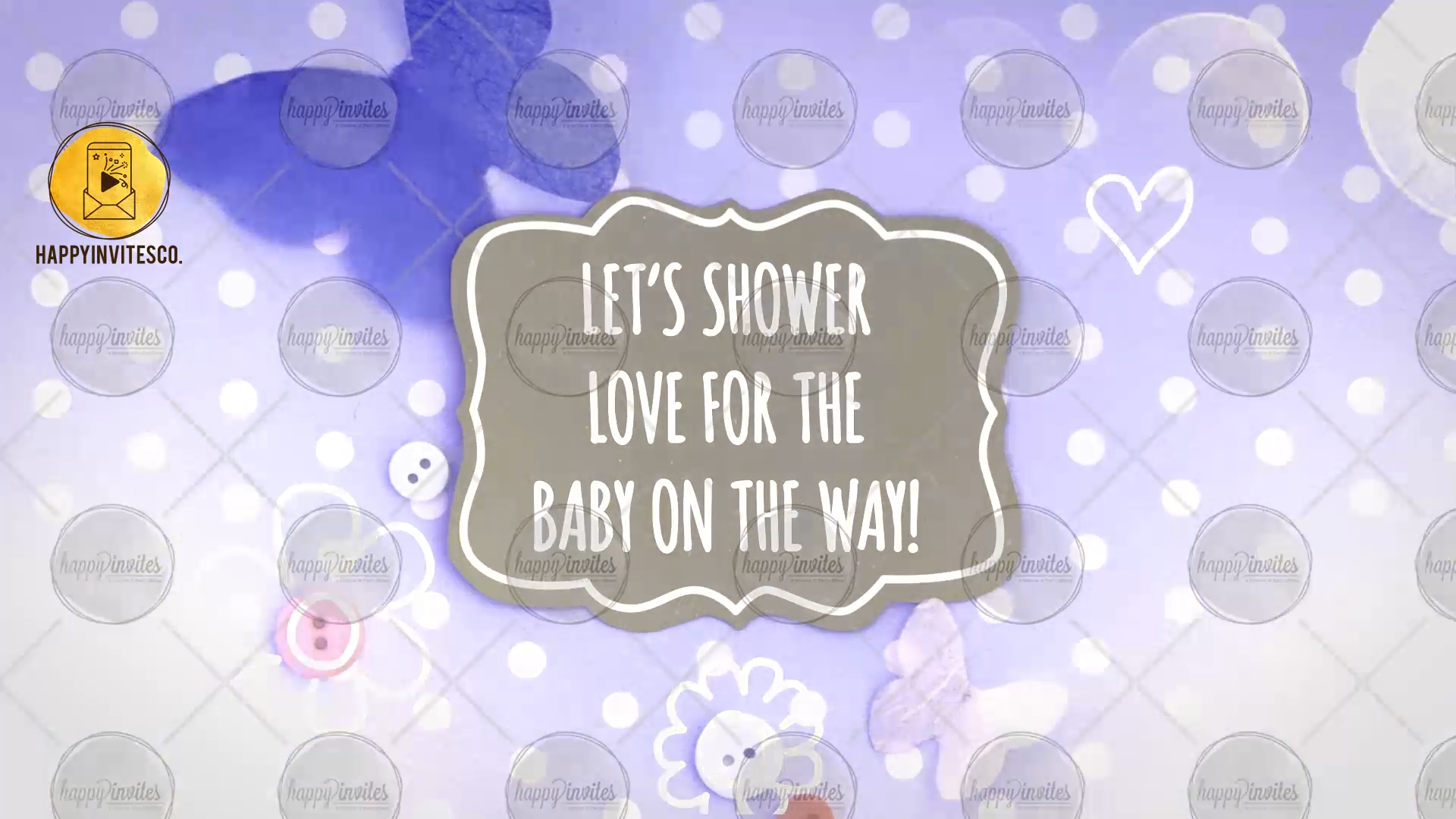 SLIDE 1:Line 1: Let’s shower love for the baby on the way!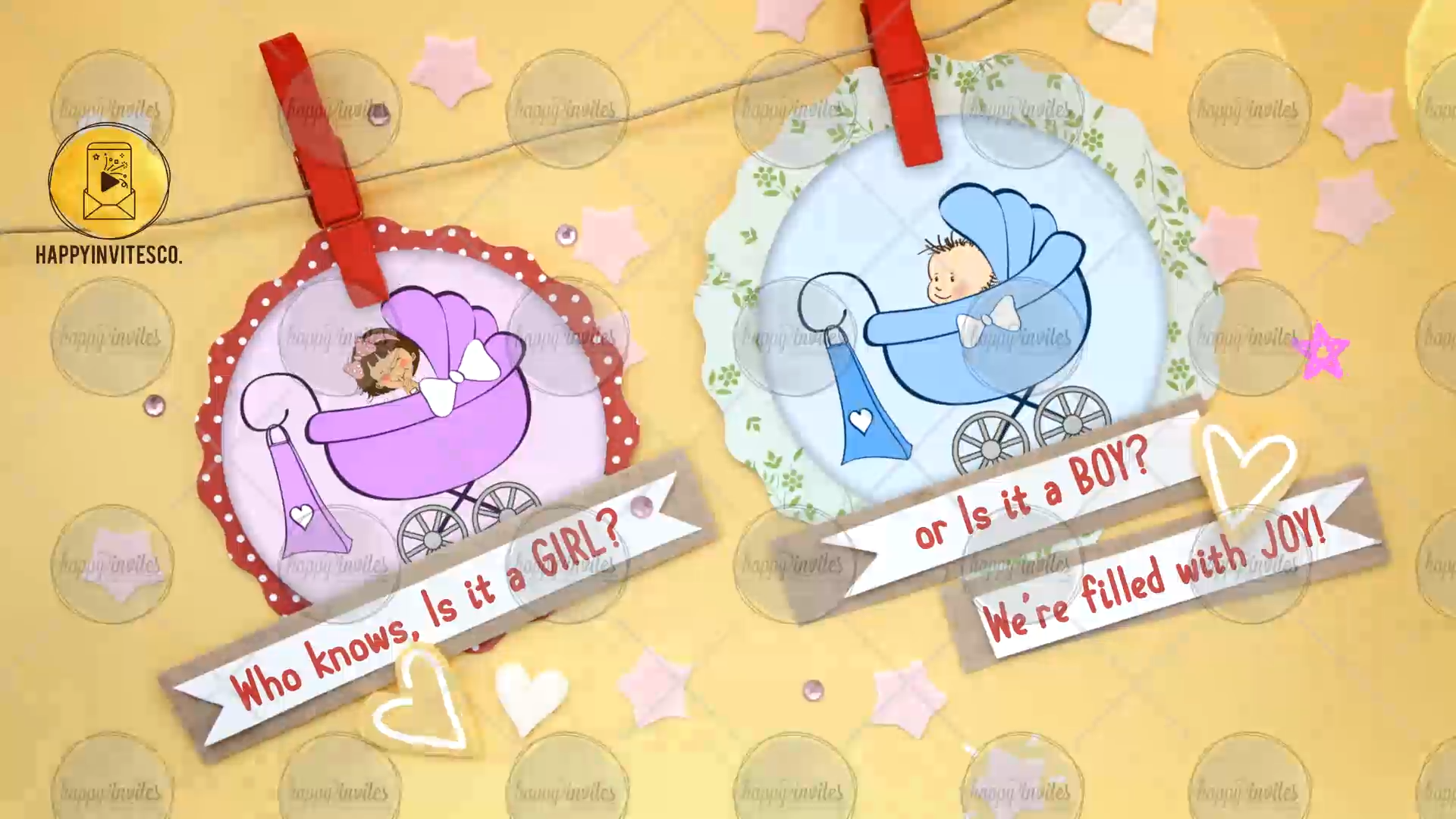 SLIDE 2:Line 1: Who knows, Is it a GIRL?Line 2: or Is it s BOY?Line 3: We’ re filled with JOY!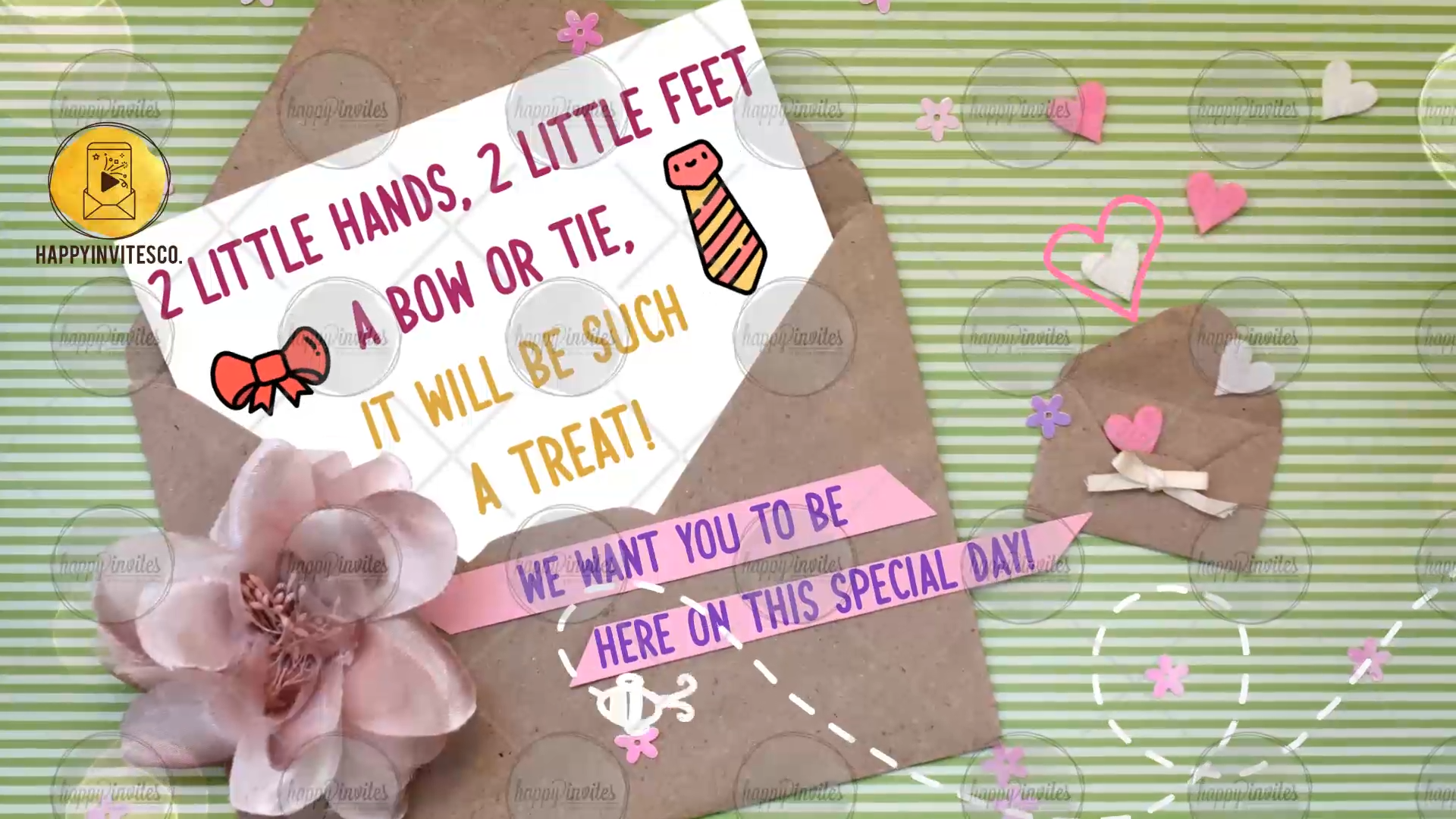 SLIDE 3:Line 1: 2 Little Hands, 2 Little feetA bow or tie,It will be such A Treat!Line 2: We want you to beHere on this special day!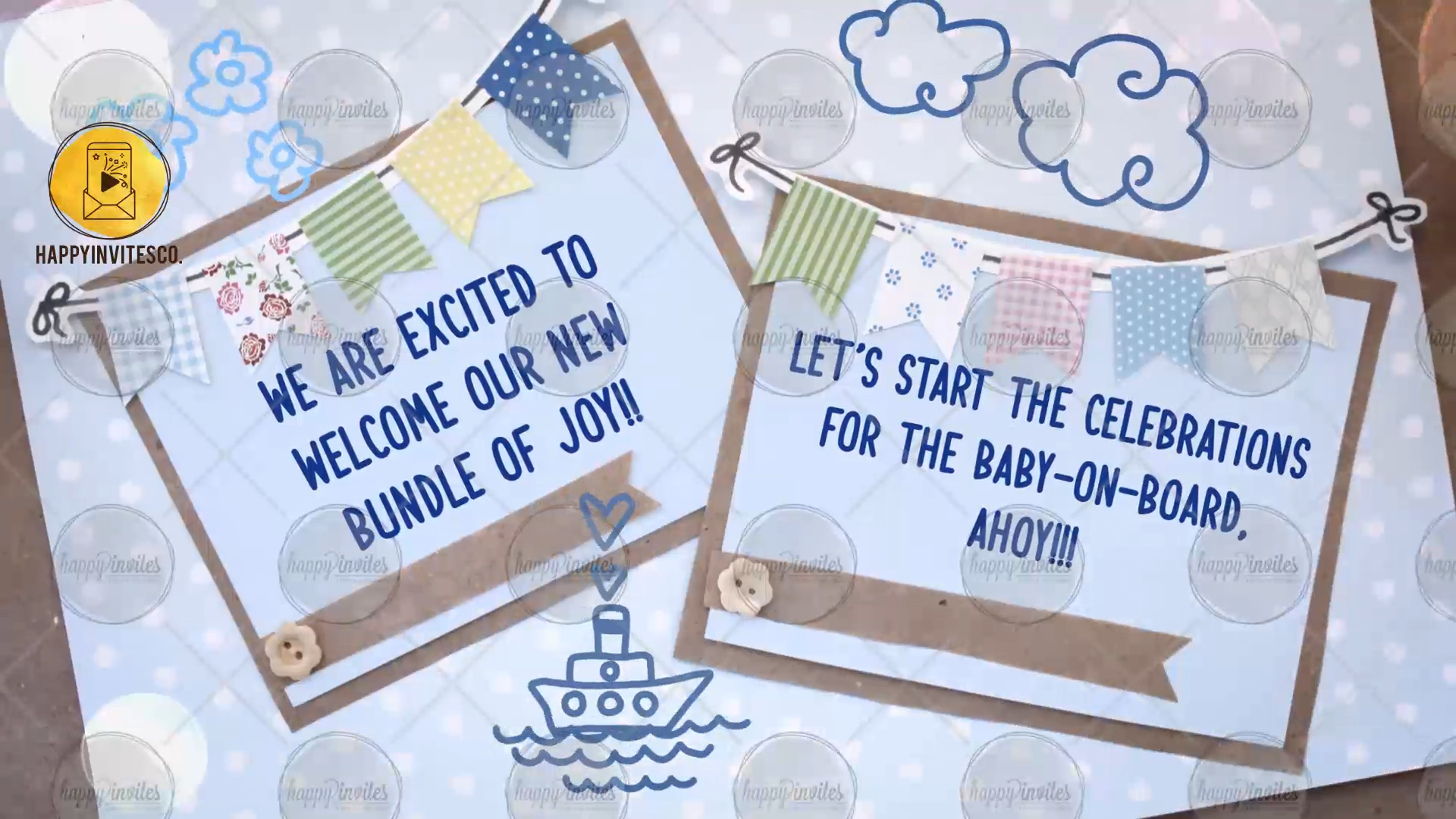 SLIDE 4:Line 1: We are excited to welcome our new bundle of joy!!Line 2: Let’s start the celebrations for the Baby-on-Board Ahoy!!!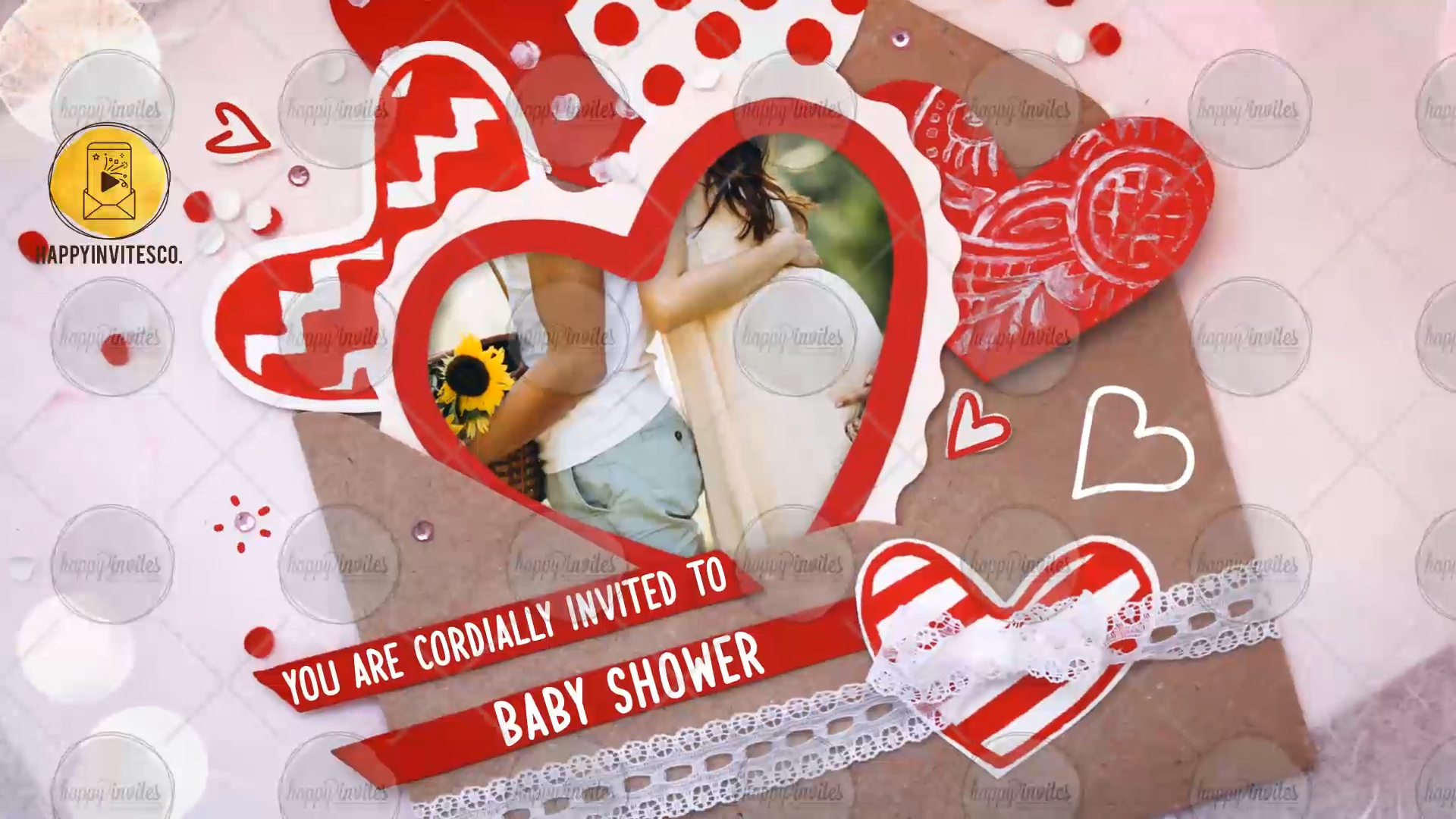 SLIDE 5:Line 1: You are cordially invite toLine 2: BABY SHOWER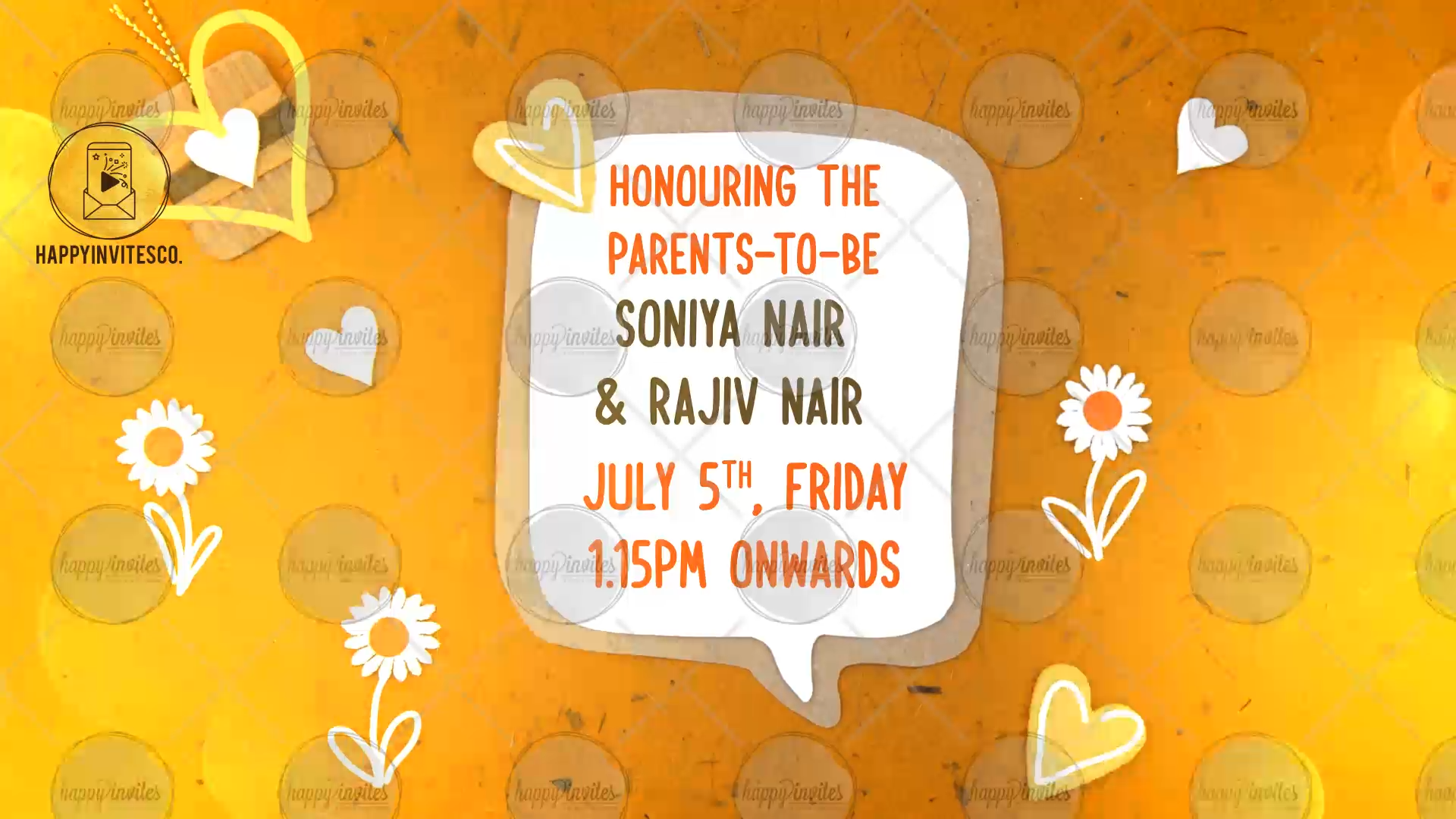 SLIDE 6:Line 1: Honouring the Parents-to-BeLine 2: Mention the names of the ParentsLine 3: Date of the function:Time of the function: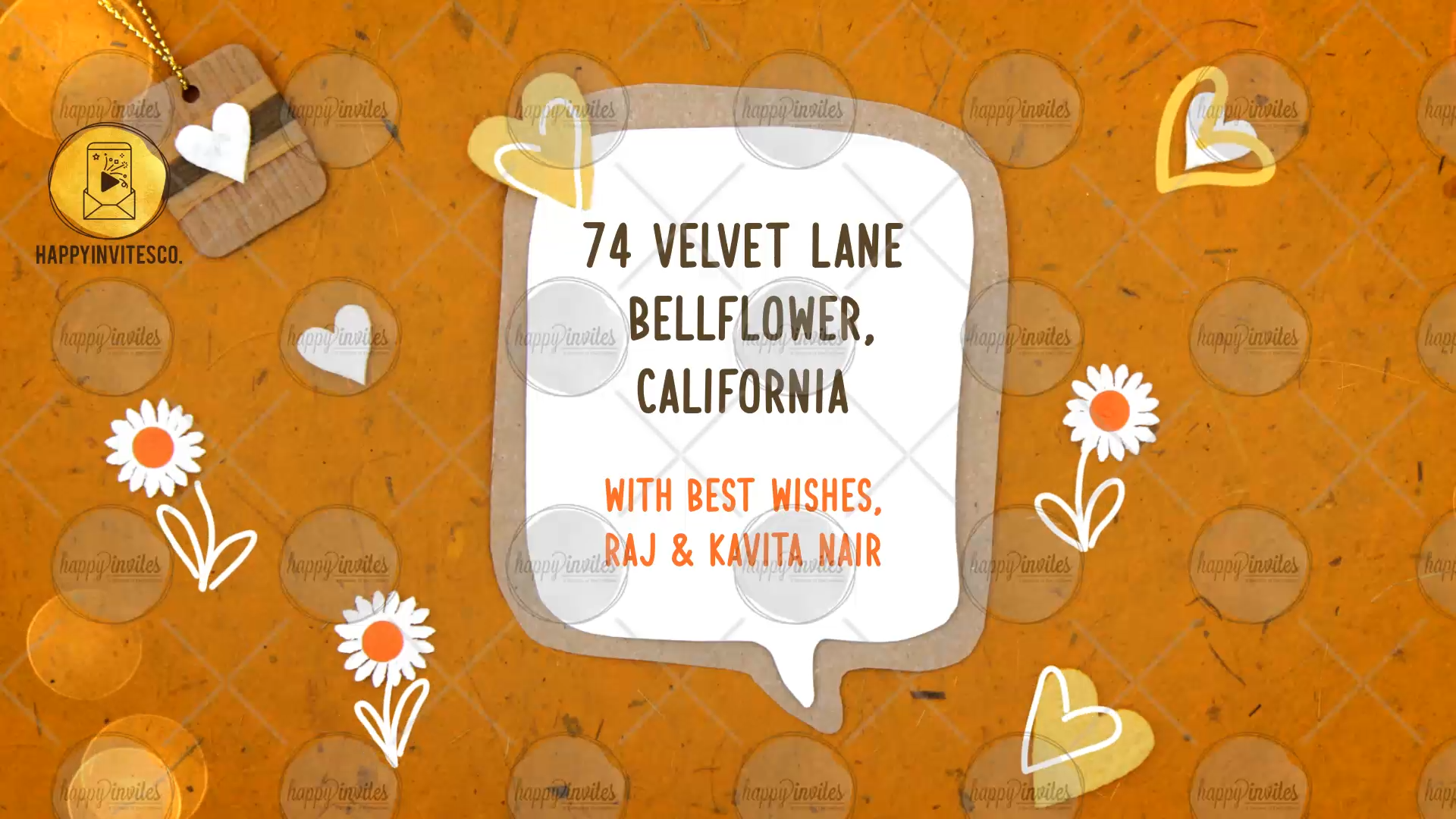 SLIDE 7:Venue of the Function:With best wishes,Please mention the names of family menbers or family surnames